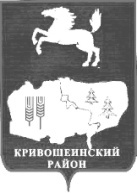 АДМИНИСТРАЦИЯ КРИВОШЕИНСКОГО РАЙОНА ПОСТАНОВЛЕНИЕ21.12.2020                                                                                                                          № 747  с. КривошеиноТомской областиВ целях приведения в соответствие с действующим законодательством Российской Федерации и на основании экспертного заключения Департамента по государственно-правовым вопросам и законопроектной деятельности от 13.11.2020 № 26-01-1492ПОСТАНОВЛЯЮ:Внести в приложение к постановлению Администрации Кривошеинского района от 20.09.2018 № 476 «Об утверждении Административного регламента предоставления муниципальной услуги «Выдача разрешения на использование земель или земельных участков, находящихся в муниципальной собственности, а также государственная собственность на которые не разграничена» (далее – Приложение) следующие изменения:	1) пункт 1 Приложения изложить в новой редакции:	«1. Административный регламент предоставления муниципальной услуги по выдаче разрешения на использование земель или земельных участков, находящихся в муниципальной собственности, а также государственная собственность на которые не разграничена (далее - административный регламент), устанавливает общие положения, стандарт предоставления муниципальной услуги по выдаче разрешения на использование земель или земельных участков, находящихся в муниципальной собственности, а также государственная собственность на которые не разграничена (далее - муниципальная услуга), на территории муниципального образования Кривошеинский район, состав, последовательность и сроки выполнения административных процедур, требования к порядку их выполнения, в том числе особенности выполнения административных процедур в электронной форме, а также особенности выполнения административных процедур в многофункциональных центрах, формы контроля за исполнением административного регламента, досудебный (внесудебный) порядок обжалования решений и действий (бездействия) органа, предоставляющего муниципальную услугу, многофункционального центра, организаций, указанных в части 1.1 статьи 16 Федерального закона от 27.07.2010 № 210-ФЗ «Об организации предоставления государственных и муниципальных услуг», а также их должностных лиц, муниципальных служащих, работников»;	2) в пункте 25 Приложения слова «решение об отказе в предоставлении муниципальной услуги» заменить словами «отказ в выдаче разрешения на использование земель или земельных участков, находящихся в муниципальной собственности, а также государственная собственность на которые не разграничена (далее – уведомление об отказе в предоставлении муниципальной услуги»	3) подпункт 2 пункта 30 Приложения изложить в новой редакции:	«2) схема границ предполагаемых к использованию земель или части земельного участка на кадастровом плане территории с указанием координат характерных точек границ территории - в случае, если планируется использовать земли или часть земельного участка (с использованием системы координат, применяемой при ведении Единого государственного реестра недвижимости)»;	4) пункт 38 Приложения изложить в новой редакции:	«38. К заявлению могут быть приложены:	1) выписка из Единого государственного реестра недвижимости об объекте недвижимости;	2) копия лицензии, удостоверяющей право проведения работ по геологическому изучению недр;	3) документы, подтверждающие необходимость размещения соответствующих объектов, под которыми оформляется разрешение на использование земель или земельных участков».	5) наименование раздела 5 Приложения изложить в новой редакции:	«5. Досудебный (внесудебный) порядок обжалования решений и действий (бездействия) органа, предоставляющего муниципальную услугу, многофункционального центра, организаций, указанных в части 1.1 статьи 16 Федерального закона от 27.07.2010 № 210-ФЗ «Об организации предоставления государственных и муниципальных услуг», а также их должностных лиц, муниципальных служащих, работников»;	6) в пункте 85 Приложения слова «(Главе Администрации)» исключить;	7) в пункте 86 Приложения слова «(Главой Администрации)» исключить;	8) в пункте 108 Приложения слова «(Главе Администрации)» исключить;	9) в пункте 109 Приложения слова «(Главой Администрации)» исключить;	10) в пункте 113 Приложения слова «(Главой Администрации)» исключить;	11) в пункте 129 Приложения слова «(Главе Администрации)» исключить;	12) в пункте 139 Приложения слова «(Главы Администрации)» исключить;	13) приложение 2 к административному регламенту изложить в новой редакции согласно приложению к настоящему постановлению.Разместить настоящее постановление на официальном сайте муниципального образования Кривошеинский район в информационно-телекоммуникационной сети «Интернет» (http://kradm.tomsk.ru) и опубликовать в  газете «Районные вести». Настоящее постановление вступает в силу с даты его официального опубликования. Контроль за исполнением настоящего постановления возложить на Первого заместителя Главы Кривошеинского района.Глава Кривошеинского района(Глава Администрации)                                                                                          А.Н. КоломинАлександр Леонидович Петроченко(8-38-251) 2-11-81Прокуратура, ЦМБ,  ПетроченкоПриложение 2к административному регламентупредоставления муниципальной услуги«Выдача разрешения на использование земель или земельных участков, находящихся в муниципальной собственности, а также государственная собственность на которые не разграничена»		Главе Кривошеинского района		_____________________________________________От __________________________________________ (Ф. И. О. (при наличии) гражданина, наименование юридического лица, Ф.И.О. (при наличии) представителя)					       __________________________________________                                                                                                 (число, месяц, год рождения, паспортные данные физического лица					______________________________________________или организационно-правовая форма и сведения о государственной регистрации  в ЕГРН юридического лица, реквизиты документа подтверждающего полномочия представителя)_____________________________________________					адрес: _____________________________________________________________________________________					тел. (факс, E-mail) _____________________________ЗАЯВЛЕНИЕо выдаче разрешения на использование земель или земельных участков, находящихся в муниципальной собственности, а также государственная собственность на которые не разграниченаПрошу выдать разрешение на использование ____________________________________________________________________________, площадью ______________ кв.м.,    (указать: земель, земельного участка или части земельного участка)кадастровый номер __________________________________________________________                       (в случае использования всего земельного участка или его части)расположенного ____________________________________________________________                         (адрес местоположения земель, земельного участка или его части)___________________________________________________________________________для _______________________________________________________________________(указывается цель использования земель, земельного участка или его части)___________________________________________________________________________Срок использования земель (земельного участка или его части) _______________       информация о необходимости осуществления рубок деревьев, кустарников, расположенных в границах земельного участка, части земельного участка или земель из состава земель населенных пунктов, предоставленных для обеспечения обороны и безопасности, земель промышленности, энергетики, транспорта, связи, радиовещания, телевидения, информатики, земель для обеспечения космической деятельности, земель обороны, безопасности и земель иного специального назначения _________________________________________________________________________________________________________________________________________________________________________Способ получения результата предоставления услуги (нужное подчеркнуть):лично в Администрации Кривошеинского района;лично в МФЦ;почтовое отправление по указанному адресу.Настоящим даю свое согласие на обработку моих персональных данных.Перечень прилагаемых документов:______________________________________________________________________________________________________________________________________________________«_______»  	____________	201____г.															(подпись)		О внесении изменений в постановление Администрации Кривошеинского района от 20.09.2018 № 476 «Об утверждении Административного регламента предоставления муниципальной услуги «Выдача разрешения на использование земель или земельных участков, находящихся в муниципальной собственности, а также государственная собственность на которые не разграничена»